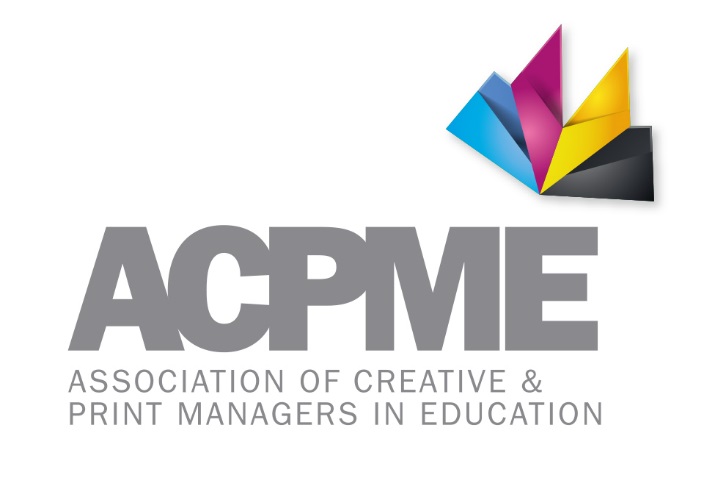 2022 REGISTRATION FEESRegister early to qualify for the Early Bird Registration Fees** The ACPME Members rate is available to any employee of the member institution whose subscription has been paid in full prior to 31st December 2021.What’s Included:Full Conference Package includes access of all conference sessions with tea/coffee during the breaks and lunch, as per the programme, 3 nights’ dinner, bed & breakfast accommodation (Sunday, Monday and Tuesday).Day Delegate – 1 day package is based on attending either Monday, Tuesday or Wednesday and includes access of all conference sessions, tea/coffee during the breaks and lunch.Partner/Spouse Rate (when sharing with a Full Conference Package delegate) is £60.00 per night, including dinner, bed & breakfast.The Association of Creative and Print Managers in Education, a not for profit private company, limited by guarantee, registered in England and Wales number 10244428. Registered address: The White House, 18 Willenhall Close, Luton, LU3 3XX.For Bookings BEFORE or ON 1st April 2022ACPME Member **Non MemberFull Conference Package    (Sunday – Wednesday)£435.00£479.00Day Delegate – 1 day package(Monday, Tuesday OR Wednesday)£109.00£139.00For Bookings AFTER 1st April 2022ACPME Member **Non MemberFull Conference Package    (Sunday – Wednesday)£475.00£560.00Day Delegate – 1 day package(Monday, Tuesday OR Wednesday)£119.00£149.00